Минский городской комитет природных ресурсов и охраны окружающей средыНаименование территориального органа Минприроды (комитет, инспекция)до  							после1. 30.06.2023, г. Минск, ул. Орловская, 74 (Центральный район г.Минска)дата обнаружения и место совершение нарушения2. Установлен факт размещения отходов в неустановленном местеописание нарушения3. УП «Зеленстрой Центрального района г.Минска» указано на устранение нарушений.  Нарушение устранено 04.07.2023.принятые меры по устранению нарушения (дата направления рекомендации, предписаний, информационных писем по устранению выявленных нарушений (недостатков), срок исполнения)4. - принятые меры по привлечению к ответственности (дата начала административного процесса, дата вынесения постановления о привлечении к административной ответственности либо освобождении от административной ответственности с вынесением предупреждения с указанием на часть статьи и статью КоАП, размер штрафа)5. -принятые меры по возмещению вреда, причиненного окружающей среде (дата акта об установлении факта вреда, причиненного окружающей среде, размер причиненного вреда окружающей среде, дата предъявления претензии)Минский городской комитет природных ресурсов и охраны окружающей средыНаименование территориального органа Минприроды (комитет, инспекция)до  							после1. 30.06.2023 г. Минск, ул.Жудро, 6 (Фрунзенский р-н)дата обнаружения и место совершение нарушения2. Выявлен факт размещения отходов в неустановленном местеописание нарушения3. УП "ЖЭУ №7 Фрунзенского района г.Минска" указано на необходимость устранения выявленных нарушений. Нарушения устранены (06.07.2023)принятые меры по устранению нарушения (дата направления рекомендации, предписаний, информационных писем по устранению выявленных нарушений (недостатков), срок исполнения)4. - принятые меры по привлечению к ответственности (дата начала административного процесса, дата вынесения постановления о привлечении к административной ответственности либо освобождении от административной ответственности с вынесением предупреждения с указанием на часть статьи и статью КоАП, размер штрафа)5. -принятые меры по возмещению вреда, причиненного окружающей среде (дата акта об установлении факта вреда, причиненного окружающей среде, размер причиненного вреда окружающей среде, дата предъявления претензии)Минский городской комитет природных ресурсов и охраны окружающей средыНаименование территориального органа Минприроды (комитет, инспекция)до  							после1. 29.06.2023, ул.Ангарская, 40 (Заводской района)дата обнаружения и место совершение нарушения2. Выявлен факт размещения отходов в неустановленном местеописание нарушения3. В адрес ГП «ЖЭУ № 3 Заводского района г.Минска» выданы рекомендации по устранению выявленных в ходе мониторинга нарушений (недостатков). Нарушения устранены (07.07.2023)принятые меры по устранению нарушения (дата направления рекомендации, предписаний, информационных писем по устранению выявленных нарушений (недостатков), срок исполнения)4. - принятые меры по привлечению к ответственности (дата начала административного процесса, дата вынесения постановления о привлечении к административной ответственности либо освобождении от административной ответственности с вынесением предупреждения с указанием на часть статьи и статью КоАП, размер штрафа)5. -принятые меры по возмещению вреда, причиненного окружающей среде (дата акта об установлении факта вреда, причиненного окружающей среде, размер причиненного вреда окружающей среде, дата предъявления претензии)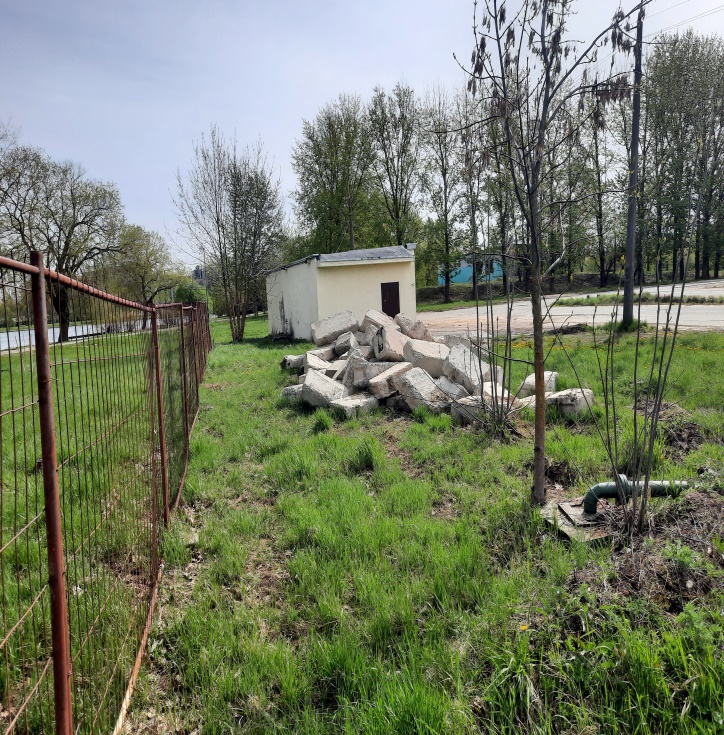 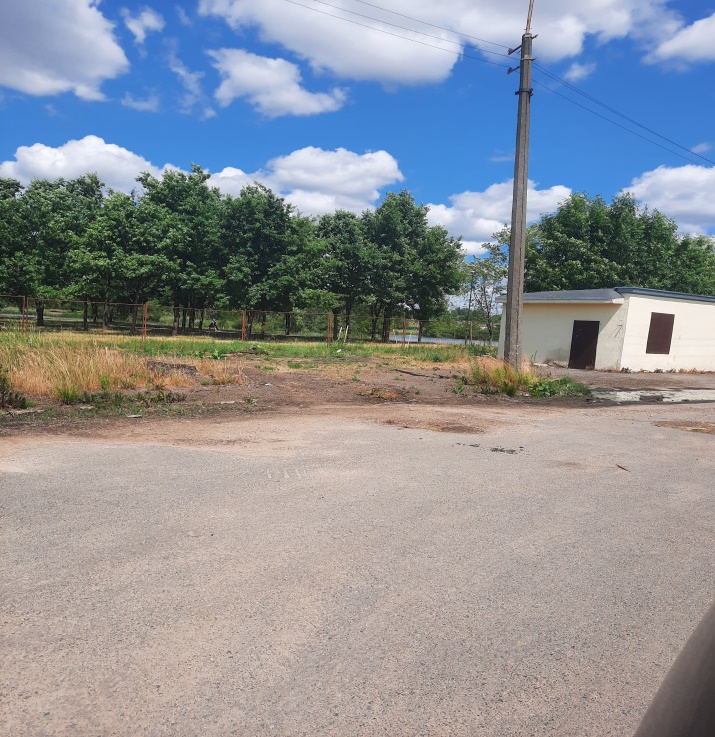 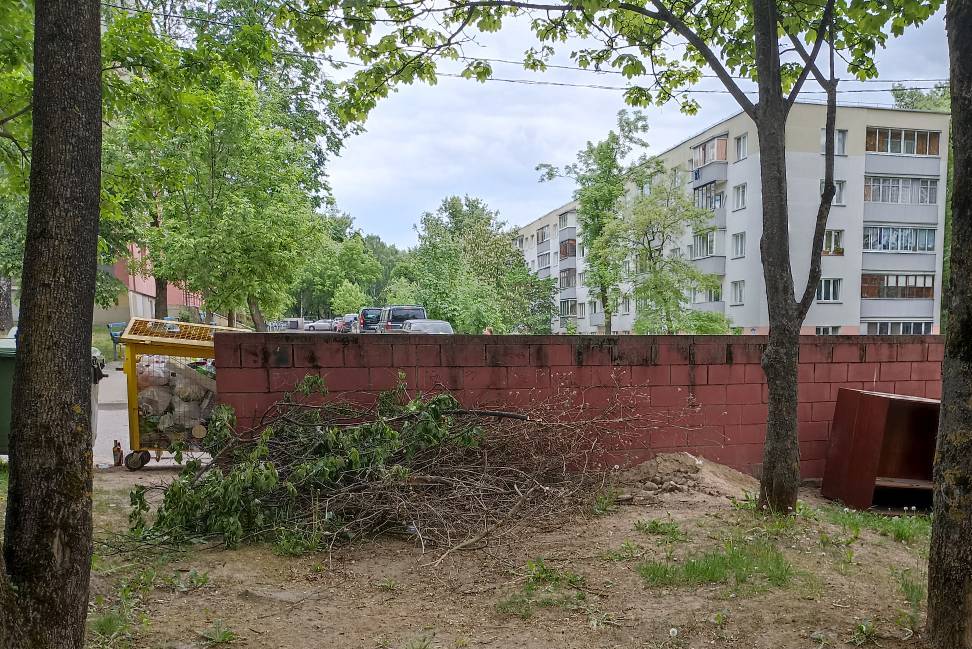 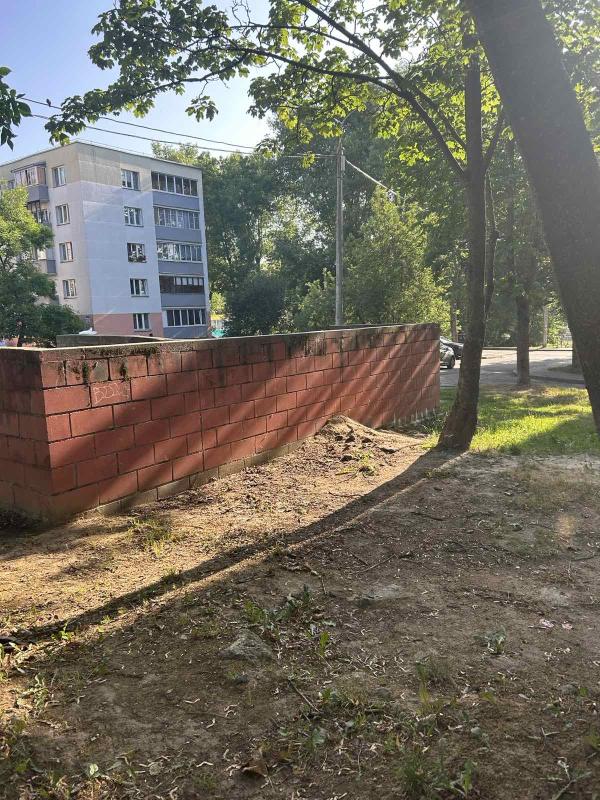 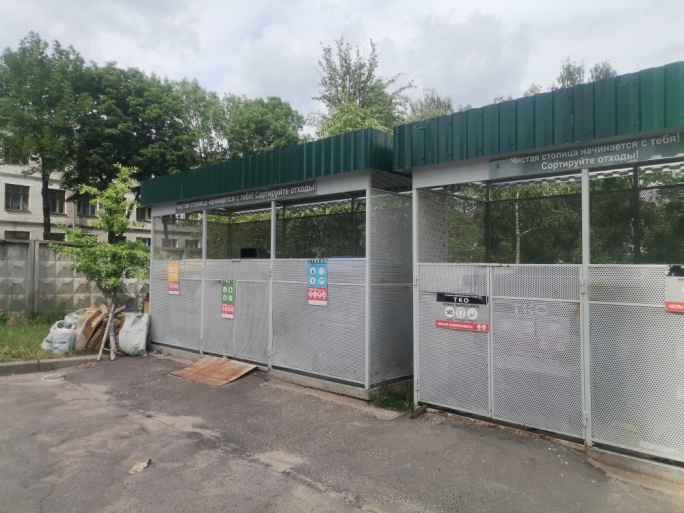 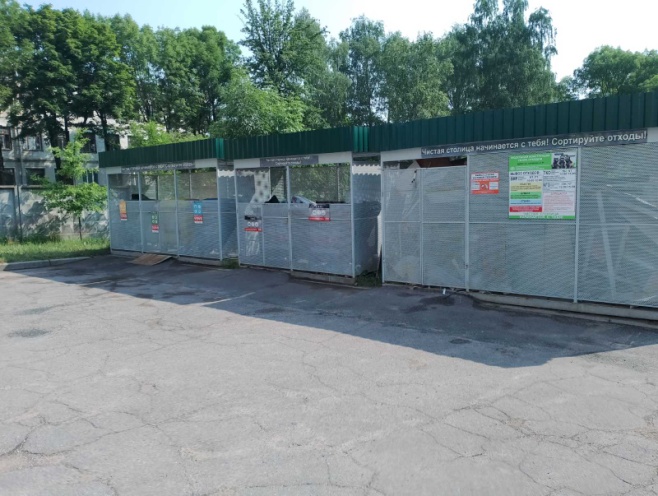 